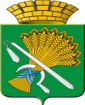 АДМИНИСТРАЦИЯ  КАМЫШЛОВСКОГО  ГОРОДСКОГО ОКРУГАФИНАНСОВОЕ УПРАВЛЕНИЕ АДМИНИСТРАЦИИ КАМЫШЛОВСКОГО ГОРОДСКОГО ОКРУГА  ПРИКАЗот 21 сентября  2015 г.                                                                              N  68 -ОО внесении изменений в приказ финансового управления администрации Камышловского городского округа  от 25 декабря 2014 г. № 109-О «Об утверждении Плана контрольных мероприятий финансового управления администрации Камышловского городского округа в финансово-бюджетной сфере на 2015 год». В соответствии с пунктом 4 Правил осуществления финансовым управлением администрации Камышловского городского округа  полномочий по контролю в финансово-бюджетной сфере, утвержденных постановлением главы Камышловского городского округа от 28.02.2014 года № 386,ПРИКАЗЫВАЮ:1. Внести изменение в  План контрольных мероприятий финансового управления администрации Камышловского городского округа в финансово-бюджетной сфере на 2015 год и изложить в новой редакции (прилагается).2. Настоящий Приказ опубликовать на официальном сайте Камышловского городского округа в информационно - телекоммуникационной сети Интернет.3. Контроль за выполнением настоящего приказа оставляю за собой.Начальник финансового управления администрации Камышловского городского округа                                                                               А.Г. СолдатовПриложение к приказу финансового управленияадминистрации Камышловского городского округаот 21 сентября 2015 г. № 68-ОПЛАН контрольных мероприятий финансового управления администрации Камышловского городского округана 2015 год№ п/пОбъект контрольных мероприятийТема проверкиСрок проведения1Комитет по образованию, культуре, спорту и делам молодежи администрации Камышловского городского округа.Проверка соблюдения бюджетного законодательства и иных нормативных правовых актов, регулирующих бюджетные правоотношения, полноты и достоверности отчётности за 2014 год. Соблюдение требований законодательства о контрактной системе в рамках полномочий, установленных частью 8 статьи 99 Федерального закона от 05.04.2013 г. № 44-ФЗ за 2014 год и истекший период 2015 года.Февраль2Автономное муниципальное учреждение культуры Камышловского городского округа «Центр культуры и досуга». Проверка соблюдения бюджетного законодательства и иных нормативных правовых актов, регулирующих бюджетные правоотношения, полноты и достоверности отчётности за 2014 год.Март- апрель3Муниципальное автономное дошкольное образовательное учреждение детский сад № 5 «Радуга» Камышловского городского округа.Проверка соблюдения бюджетного законодательства и иных нормативных правовых актов, регулирующих бюджетные правоотношения, полноты и достоверности отчётности за 2014 год.Май-июнь4Муниципальное автономное образовательное учреждение дополнительного образования детей «Детско – юношеская спортивная школа» Камышловского городского округа.  Проверка соблюдения бюджетного законодательства и иных нормативных правовых актов, регулирующих бюджетные правоотношения, полноты и достоверности отчётности за 2014 год.Август-октябрь5Муниципальное автономное общеобразовательное учреждение основная общеобразовательная школа № 6 Камышловского городского округа.  Проверка соблюдения бюджетного законодательства и иных нормативных правовых актов, регулирующих бюджетные правоотношения, полноты и достоверности отчётности за 2014 год.ноябрь-декабрь